Nueva York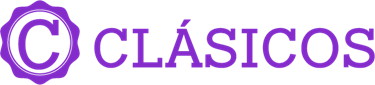 Duración: 6,7 u 8 días Llegada:  Única salida 27 de diciembre 2024Mínimo 2 pasajeros.Servicios compartidos.*EL ORDEN DE LAS ACTIVIDADES PUEDE VARIAR, EJEMPLO DE ITINERARIO 7 DÍAS*Día 1.- Nueva YorkA su llegada a Nueva York, traslado al hotel, resto del día libre. Alojamiento.Día 2.- Nueva York (Tour de Alto y Bajo Manhattan)El tour se inicia con la recogida en el hotel designado a la hora convenida. En camino al Alto Manhattan a lo largo del Central Park pasaremos por el Lincoln Center, el edificio Dakota y Strawberry Fields; donde haremos una breve parada para ver la placa Imagine en homenaje a John Lennon. Continuamos hacia el Harlem, donde podremos admirar como ha cambiado esta zona, poco queda de los edificios tapados y las escalerillas de incendio; ahora es un barrio cosmopólita donde las nuevas edificaciones, nuevos edificios de oficinas, emblemáticas iglesias y famosos restaurants dominan el area, parada para toma de fotos. Bajamos por la 5ta Avenida para ver panoramicamente la milla de los Museos; a lo largo del recorrido veremos el Museo del Barrio; el Metropolitano, Frick Collection y el Guggenheim; pasamos frente a la catedral de San Patricio y el Rockefeller Center; hasta llegar a la plaza Madison; donde haremos una parada para tener una maravillosa foto el Flatiron Building y Empire State. Se continua hacia el Bajo Manhattan, pasando por Greenwich Village, Soho, Chinatown y la pequeña Italia. Nuestro paseo continua en el bus donde veremos panoramicamente los edificios de la alcaldia, la corte de justicia y la reserva federal, llegamos a la zona de Wall Street donde se destancan la iglesia de la Trinidad, Capilla San Pablo, descendemos del bus para caminar junto a nuestro guía y asi poder apreciar mejor la zona, iremos al Memorial 911 , apreciaremos la estación de subte Oculus, obra arquitectónica del Español Santiago Calatrava; continuamos nuestra caminata hacia las esculturas de bronce del Toro de Wall Street y La Niña sin Miedo; el autobús nos estará esperando en Battery Park, parque donde convergen los rios Hudson y del Este; desde donde podremos admirar a la Estatua de la Libertad. Regreso al hotel por su cuenta. Alojamiento.Día 3.- Nueva York (Tour nocturno)¡Un tour espectacular para conocer esta excitante ciudad iluminada, la que nunca duerme! Saliendo por la parte Este de Manhattan veremos panorámicamente el East Village , Gramercy Park, la pequeña India y la zona Punk; continuamos hacia la terminal para tomar el ferry a Staten Island, navegaremos por 45 min aprox por el Rio del Este donde tendremos las vistas más bellas de la zona financiera y sus rascacielos; destacándose La Torre de la Libertad , en la navegación veremos iluminado al emblemático sello de la ciudad , la Estatua de la Libertad, preparen las retinas las imágenes son únicas ! El bus nos estará esperando en Staten Island; continuamos el recorrido cruzamos el puente Verrazano para llegar a Brooklyn. Descendemos del bus para disfrutar caminando junto al guía las pequeñas callecitas de DUMBO, galerías de arte, cafés, restaurantes dominan el área que culmina en el famoso mirador del River Café, donde disfrutaremos de la vista más maravillosa de la ciudad de Manhattan desde el Rio del Este (oportunidad de toma de fotos). El bus nos estará aguardando para regresar a la ciudad, el broche de oro será cruzar el puente de Manhattan para terminar el tour en el famoso Empire State Building; fin del tour. Duración de 4hrs. Incluye viaje ferry por la bahía. Alojamiento.Días 4 - 6.- Nueva YorkDías libre para hacer uso de su New York City Explorer Pass (incluido, 2 atracciones a elegir).El New York City Explorer Pass te brinda el Nueva York que querías para tus vacaciones, podrás disfrutar de 60 días de atracciones, museos y algunos de los monumentos más reconocidos de los Estados Unidos.• Empire State Building: exposición Dare to Dream en el piso 18 y la Observation Desk – plataforma de observación - del piso 86• Top of the Rock• Autobús turístico Big Bus Hop on-Hop off• Museo y memorial del 9/11• Centro de Tributo al 9/11• MOMA• Madame Tussauds• Museo Intrepid Sea, Air, and Space Museum• The RIDE• The TOUR• Tour en autobús por Woodbury Commons• Tour nocturno en autobús turístico Big Bus• Tour Hamilton Happy Hour• Tour Radio City Stage Door• One World Observatory• Edge - Hudson Yards• Museo Whitney de Arte Estadounidense• Taller del Museo de la Zona Cero• Tours Food on Foot• Catacumbas por Candlelight Tours• Museo del Sexo• Circle Line cruceros turísticos• Tours On Location• Tour a pie• Museo la Sociedad Histórica de Nueva York• Alquiler de bicicletas y tours• Jardines botánicos de Nueva York¡entre muchos otros!Todas las atracciones están sujetas a cambios sin previo aviso. Alojamiento.Día 7.- Nueva YorkA la hora indicada traslado al aeropuerto para su vuelo de salida. Fin de los servicios.SE NECESITA VISA PARA VISITAR ESTADOS UNIDOSIncluye:6 noches de alojamientoResort feeTour de Alto y Bajo Manhattan y tour nocturno New York city Explorer Pass de 2 atraccionesAsistencia de viaje básicaNo incluye:Boleto aéreoAlimentos no especificados Todo servicio no descrito en el precio incluyePropinas y gastos personalesVisa de Ingreso a USAImportante:Se considera menor de 0 a 18 años.Máximo 2 menores compartiendo con 2 adultos en la ocupación máxima de la habitación Los hoteles están sujetos a cambio según la disponibilidad al momento de la reserva por el tour operador. En ciertas fechas, los hoteles propuestos no están disponibles debido a eventos anuales preestablecidos. En esta situación, se mencionará al momento de la reserva y confirmaremos los hoteles disponibles de la misma categoría de los mencionados.Habitaciones estándar. En caso de preferir habitaciones superiores favor de consultar.No se reembolsará ningún traslado o visita en el caso de no disfrute o de cancelación del mismo.El orden de las actividades puede tener modificacionesAl momento de su registro en el hotel, una tarjeta de crédito le será requerida, esto es con el fin de garantizar que usted se compromete a no dañar la habitación y dejarla en las mismas condiciones que le fue entregada. La Tarjeta de crédito le ayudara también para abrir crédito dentro de las instalaciones del hotel para consumo interno. Para poder confirmar los traslados debemos recibir la información completa a más tardar 30 días antes de la salida. Si no recibimos esta información el traslado se perderá sin reembolso.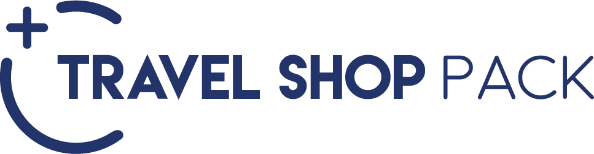 HOTELES PREVISTOS O SIMILARESHOTELES PREVISTOS O SIMILARESHOTELES PREVISTOS O SIMILARESCIUDADHOTELCAT.NUEVA YORKMILLENNIUM HILTON NEW YORK ONE UN PLAZAPCHECK IN - 15:00HRS // CHECK OUT- 11:00HRSCHECK IN - 15:00HRS // CHECK OUT- 11:00HRSCHECK IN - 15:00HRS // CHECK OUT- 11:00HRSTARIFA POR PERSONA EN USDTARIFA POR PERSONA EN USDTARIFA POR PERSONA EN USDTARIFA POR PERSONA EN USDTARIFA POR PERSONA EN USDTARIFA POR PERSONA EN USDTARIFA POR PERSONA EN USDSOLO SERVICIOS TERRESTRESSOLO SERVICIOS TERRESTRESSOLO SERVICIOS TERRESTRESSOLO SERVICIOS TERRESTRESSOLO SERVICIOS TERRESTRESSOLO SERVICIOS TERRESTRESSOLO SERVICIOS TERRESTRESDBLTWINTPLCPLSGLMNR5 NOCHES147016001210102025604206 NOCHES167018201360114029604207 NOCHES18702050152012603360430TARIFA POR PERSONA EN USDTARIFA POR PERSONA EN USDTARIFA POR PERSONA EN USDTARIFA POR PERSONA EN USDTARIFA POR PERSONA EN USDTARIFA POR PERSONA EN USDTARIFA POR PERSONA EN USDSERVICIOS TERRESTRES Y AÉREOSSERVICIOS TERRESTRES Y AÉREOSSERVICIOS TERRESTRES Y AÉREOSSERVICIOS TERRESTRES Y AÉREOSSERVICIOS TERRESTRES Y AÉREOSSERVICIOS TERRESTRES Y AÉREOSSERVICIOS TERRESTRES Y AÉREOSDBLTWINTPLCPLSGLMNR5 NOCHES2200233019401750329011506 NOCHES2400255020901870369011507 NOCHES260027802250199040901160RUTA AÉREA PROPUESTA CON VIVA AEROBUS SALIENDO DE LA CIUDAD DE MÉXICO: MÉXICO - NUEVA YORK - MÉXICOIMPUESTOS (SUJETOS A CONFIRMACIÓN): 275 USD POR PASAJEROLOS VUELOS SUGERIDOS INCLUYEN FRANQUICIA DE EQUIPAJE - 1 PIEZA DE EQUIPAJE DE MANO (10 KG)SUPLEMENTO PARA VUELOS DESDE EL INTERIOR DEL PAÍS - CONSULTAR CON SU ASESOR TRAVEL SHOPTARIFAS SUJETAS A DISPONIBILIDAD Y CAMBIO SIN PREVIO AVISO SE CONSIDERA MENOR DE 0 A 18 AÑOSVIGENCIA: 27 DE DICIEMBRE 2024CONSULTAR SUPLEMENTOS PARA TEMPORADA ALTATRAVEL SHOP PACKTRAVEL SHOP PACKTARIFA POR PERSONA EN USDTARIFA POR PERSONA EN USDINCLUYEADT / MNRTOUR REGULAR CONTRASTES (LUNES Y MIÉRCOLES)60TOUR REGULAR A WASHINGTON (DOMINGO)150TOUR A BOSTON (MIÉRCOLES)150TOUR A ATLANTIC CITY (MIÉRCOLES)150